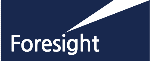 입사지원서[자기소개서]위 기재한 사항은 사실과 틀림이 없습니다.년       월      일작성자:                  서명 또는 (인)[기본정보][기본정보][기본정보][기본정보][기본정보][기본정보][기본정보][기본정보][기본정보][기본정보][기본정보][기본정보][기본정보][기본정보][기본정보][기본정보][기본정보][기본정보][기본정보][기본정보][기본정보][기본정보][기본정보][기본정보][기본정보][기본정보][기본정보][기본정보][기본정보]이름이름이름생년월일생년월일생년월일생년월일휴대폰휴대폰휴대폰이메일이메일이메일이메일주소주소주소(동 단위까지)(동 단위까지)(동 단위까지)(동 단위까지)(동 단위까지)(동 단위까지)(동 단위까지)(동 단위까지)(동 단위까지)(동 단위까지)(동 단위까지)(동 단위까지)(동 단위까지)(동 단위까지)(동 단위까지)(동 단위까지)(동 단위까지)(동 단위까지)(동 단위까지)(동 단위까지)(동 단위까지)(동 단위까지)보훈여부보훈여부보훈여부(비대상/대상)(비대상/대상)(비대상/대상)(비대상/대상)(비대상/대상)(비대상/대상)(비대상/대상)장애여부장애여부장애여부장애여부(비대상/대상)(비대상/대상)(비대상/대상)(비대상/대상)(비대상/대상)(비대상/대상)(비대상/대상)(비대상/대상)(비대상/대상)(비대상/대상)(비대상/대상)[학력][학력][학력][학력][학력][학력][학력][학력][학력][학력][학력][학력][학력][학력][학력][학력][학력][학력][학력][학력][학력][학력][학력][학력][학력][학력][학력][학력][학력]기간기간기간학교명학교명학교명학교명학교명학교명전공전공전공전공복수(부)전공복수(부)전공복수(부)전공복수(부)전공소재지소재지소재지소재지졸업여부졸업여부졸업여부졸업여부학점학점학점학점YYYY.MM~YYYY.MMYYYY.MM~YYYY.MMYYYY.MM~YYYY.MM고등학교고등학교고등학교고등학교고등학교고등학교YYYY.MM~YYYY.MMYYYY.MM~YYYY.MMYYYY.MM~YYYY.MM대학교대학교대학교대학교대학교대학교(평점)/(만점)(평점)/(만점)(평점)/(만점)(평점)/(만점)YYYY.MM~YYYY.MMYYYY.MM~YYYY.MMYYYY.MM~YYYY.MM대학원대학원대학원대학원대학원대학원(평점)/(만점)(평점)/(만점)(평점)/(만점)(평점)/(만점)[경력사항][경력사항][경력사항][경력사항][경력사항][경력사항][경력사항][경력사항][경력사항][경력사항][경력사항][경력사항][경력사항][경력사항][경력사항][경력사항][경력사항][경력사항][경력사항][경력사항][경력사항][경력사항][경력사항][경력사항][경력사항][경력사항][경력사항][경력사항][경력사항]기간기간기간회사명회사명회사명회사명회사명회사명부서명부서명부서명부서명직위직위직위직위담당업무담당업무담당업무담당업무담당업무담당업무담당업무담당업무담당업무담당업무담당업무담당업무YYYY.MM~YYYY.MMYYYY.MM~YYYY.MMYYYY.MM~YYYY.MMYYYY.MM~YYYY.MMYYYY.MM~YYYY.MMYYYY.MM~YYYY.MMYYYY.MM~YYYY.MMYYYY.MM~YYYY.MMYYYY.MM~YYYY.MM[기타활동] (해외연수, 교육수료, 동아리활동 등)[기타활동] (해외연수, 교육수료, 동아리활동 등)[기타활동] (해외연수, 교육수료, 동아리활동 등)[기타활동] (해외연수, 교육수료, 동아리활동 등)[기타활동] (해외연수, 교육수료, 동아리활동 등)[기타활동] (해외연수, 교육수료, 동아리활동 등)[기타활동] (해외연수, 교육수료, 동아리활동 등)[기타활동] (해외연수, 교육수료, 동아리활동 등)[기타활동] (해외연수, 교육수료, 동아리활동 등)[기타활동] (해외연수, 교육수료, 동아리활동 등)[기타활동] (해외연수, 교육수료, 동아리활동 등)[기타활동] (해외연수, 교육수료, 동아리활동 등)[기타활동] (해외연수, 교육수료, 동아리활동 등)[기타활동] (해외연수, 교육수료, 동아리활동 등)[기타활동] (해외연수, 교육수료, 동아리활동 등)[기타활동] (해외연수, 교육수료, 동아리활동 등)[기타활동] (해외연수, 교육수료, 동아리활동 등)[기타활동] (해외연수, 교육수료, 동아리활동 등)[기타활동] (해외연수, 교육수료, 동아리활동 등)[기타활동] (해외연수, 교육수료, 동아리활동 등)[기타활동] (해외연수, 교육수료, 동아리활동 등)[기타활동] (해외연수, 교육수료, 동아리활동 등)[기타활동] (해외연수, 교육수료, 동아리활동 등)[기타활동] (해외연수, 교육수료, 동아리활동 등)[기타활동] (해외연수, 교육수료, 동아리활동 등)[기타활동] (해외연수, 교육수료, 동아리활동 등)[기타활동] (해외연수, 교육수료, 동아리활동 등)[기타활동] (해외연수, 교육수료, 동아리활동 등)[기타활동] (해외연수, 교육수료, 동아리활동 등)기간기간기간활동명활동명활동명활동명활동명활동명내용내용내용내용내용내용내용내용내용내용내용내용내용내용내용내용내용내용내용내용YYYY.MM~YYYY.MMYYYY.MM~YYYY.MMYYYY.MM~YYYY.MMYYYY.MM~YYYY.MMYYYY.MM~YYYY.MMYYYY.MM~YYYY.MMYYYY.MM~YYYY.MMYYYY.MM~YYYY.MMYYYY.MM~YYYY.MM[자격사항 및 외국어][자격사항 및 외국어][자격사항 및 외국어][자격사항 및 외국어][자격사항 및 외국어][자격사항 및 외국어][자격사항 및 외국어][자격사항 및 외국어][자격사항 및 외국어][자격사항 및 외국어][자격사항 및 외국어][자격사항 및 외국어][자격사항 및 외국어][자격사항 및 외국어][자격사항 및 외국어][자격사항 및 외국어][자격사항 및 외국어][자격사항 및 외국어][자격사항 및 외국어][자격사항 및 외국어][자격사항 및 외국어][자격사항 및 외국어][자격사항 및 외국어][자격사항 및 외국어][자격사항 및 외국어][자격사항 및 외국어][자격사항 및 외국어][자격사항 및 외국어][자격사항 및 외국어]자격자격자격자격자격자격자격자격자격자격자격자격자격외국어외국어외국어외국어외국어외국어외국어외국어외국어외국어외국어외국어외국어외국어외국어외국어자격명자격명자격명취득일자취득일자취득일자취득일자취득일자취득일자발급기관발급기관발급기관발급기관외국어명외국어명외국어명외국어명외국어명시험명시험명시험명시험명시험명시험명점수/등급점수/등급점수/등급점수/등급점수/등급투자자산운용사투자자산운용사투자자산운용사금융투자협회금융투자협회금융투자협회금융투자협회[특기사항/PC활용/병역][특기사항/PC활용/병역][특기사항/PC활용/병역][특기사항/PC활용/병역][특기사항/PC활용/병역][특기사항/PC활용/병역][특기사항/PC활용/병역][특기사항/PC활용/병역][특기사항/PC활용/병역][특기사항/PC활용/병역][특기사항/PC활용/병역][특기사항/PC활용/병역][특기사항/PC활용/병역][특기사항/PC활용/병역][특기사항/PC활용/병역][특기사항/PC활용/병역][특기사항/PC활용/병역][특기사항/PC활용/병역][특기사항/PC활용/병역][특기사항/PC활용/병역][특기사항/PC활용/병역][특기사항/PC활용/병역][특기사항/PC활용/병역][특기사항/PC활용/병역][특기사항/PC활용/병역][특기사항/PC활용/병역][특기사항/PC활용/병역][특기사항/PC활용/병역][특기사항/PC활용/병역]취미
/특기PC
활용PC
활용Excel 상/중/하Excel 상/중/하Excel 상/중/하Excel 상/중/하Excel 상/중/하병역병역군별군별군별계급계급계급계급취미
/특기PC
활용PC
활용Powerpoint 상/중/하Powerpoint 상/중/하Powerpoint 상/중/하Powerpoint 상/중/하Powerpoint 상/중/하병역병역복무기간복무기간복무기간(개월수)(개월수)(개월수)(개월수)면제사유면제사유면제사유면제사유성장과정/성격지원동기입사 후 희망업무
/장래포부기타 
(교내활동, 이력 등)